UMW / AZ / PN – 93 / 20						       Wrocław, 24. 11. 2020 r.NAZWA POSTĘPOWANIA Częściowa realizacja projektów budowlanych podstawowego i zamiennego pn.: "Przebudowa budynku dydaktycznego Uniwersytetu Medycznego przy ul. Tytusa Chałubińskiego 5 we Wrocławiu" polegająca na remoncie elewacji i dachu wraz z wymianą stolarki okiennej i drzwiowej drewnianej, przeniesieniem zewnętrznych jednostek klimatyzacyjnych i wykonaniem zewnętrznych instalacji sanitarnych i elektrycznych, zgodnie z projektami budowlanymi, pozwoleniami na budowę, projektami wielobranżowymi wykonawczymi i specyfikacjami STWiORB, z zakresem prac określonym w przedmiarach i w opisie planowanych prac do wykonania w poszczególnych branżach.Uniwersytet Medyczny we Wrocławiu dziękuje Wykonawcom za udział w ww. postępowaniu.Zgodnie z art. 92 ust. 1 pkt 1 Prawa zamówień publicznych (Pzp), zawiadamiamy o wyborze najkorzystniejszej oferty.Kryteriami oceny ofert były:Cena realizacji przedmiotu zamówienia - waga 60 %,Okres gwarancji na przedmiot zamówienia - waga 30 %,Doświadczenie zawodowe Kierownika budowy – 10 %.Zgodnie z treścią art. 24aa ust. 1 Pzp, Zamawiający najpierw dokonał oceny ofert, a następnie zbadał, czy Wykonawca, którego oferta została oceniona jako najkorzystniejsza, nie podlega wykluczeniu oraz spełnia warunki udziału w postępowaniu.Złożone oferty:Ofertę złożyli następujący Wykonawcy, wymienieni w Tabeli: Informacja o wyborze najkorzystniejszej oferty.Jako najkorzystniejszą wybrano ofertę, którą złożyła:Przedsiębiorstwo Remontowo-Budowlane „AGAD” sp. z o.o., Ul. Chrzanowskiego 23 lok. B, 87-100 Toruń.Treść oferty najkorzystniejszej odpowiada treści Siwz, oferta nie podlega odrzuceniu, uzyskała najwyższą liczbę punktów przy ocenie ofert. Wykonawca, który ją złożył, spełnia warunki udziału w postępowaniu i nie został z niego wykluczony. Z upoważnienia Rektora UMWKanclerz  Mgr Patryk Hebrowski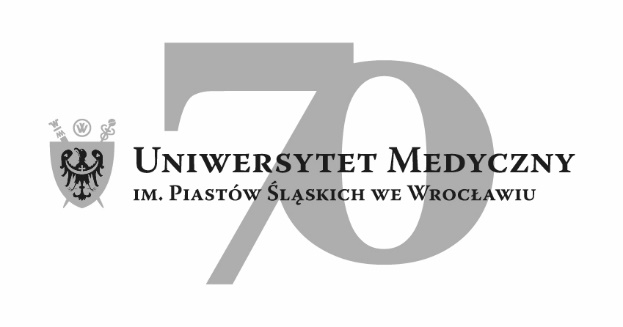 50-367 Wrocław, Wybrzeże L. Pasteura 1Dział Zamówień Publicznych UMWul. Marcinkowskiego 2-6, 50-368 Wrocławfaks 71 / 784-00-45e-mail: tomasz.kiliszek@umed.wroc.pl50-367 Wrocław, Wybrzeże L. Pasteura 1Dział Zamówień Publicznych UMWul. Marcinkowskiego 2-6, 50-368 Wrocławfaks 71 / 784-00-45e-mail: tomasz.kiliszek@umed.wroc.plNr ofertyWykonawcy, adres Cena realizacji przedmiotu zamówienia brutto PLN / punkty   Okres gwarancji na przedmiot zamówienia / punktyDoświadczenie zawodowe Kierownika budowy /punktyPunkty ogółem1Konsorcjum w składzie:Przedsiębiorstwo Budowlane SAWREM spółka z ograniczoną odpowiedzialnością Sp. k., ul. Grota-Roweckiego 115B, 52-232 Wrocław (lider konsorcjum),oraz Danuta Sawińska,która prowadzi działalność gospodarczą pod nazwą:SAWREM Danuta Sawińska, Ul. Koskowicka 10, 59-220 Legnica (partner konsorcjum),oraz Tomasz Sawiński,który prowadzi działalność gospodarczą pod nazwą:Tomasz Sawiński,Ul. Koskowicka 10, 59-220 Legnica(partner konsorcjum) (Wykonawcy nr 2 i 3 występujący wspólnie jako:Przedsiębiorstwo Budowlane SAWREM  s. c. Danuta Sawińska, Tomasz Sawiński, ul. Koskowicka 10, 59-220 Legnica)3.480.900,0054,69 pkt. 120 miesięcy30,00 pkt.4 remonty  10,00 pkt.94,692ALPEX sp. z o.o.,Ul. Moniuszki 62, 58-300 WałbrzychOferta odrzucona, na podstawie art. 89 ust. 1 pkt 7a Pzp, ponieważ Wykonawca nie wyraził zgody, o której mowa w art. 85 ust. 2 Pzp, na przedłużenie terminu związania ofertąOferta odrzucona, na podstawie art. 89 ust. 1 pkt 7a Pzp, ponieważ Wykonawca nie wyraził zgody, o której mowa w art. 85 ust. 2 Pzp, na przedłużenie terminu związania ofertąOferta odrzucona, na podstawie art. 89 ust. 1 pkt 7a Pzp, ponieważ Wykonawca nie wyraził zgody, o której mowa w art. 85 ust. 2 Pzp, na przedłużenie terminu związania ofertąOferta odrzucona, na podstawie art. 89 ust. 1 pkt 7a Pzp, ponieważ Wykonawca nie wyraził zgody, o której mowa w art. 85 ust. 2 Pzp, na przedłużenie terminu związania ofertą3Przedsiębiorstwo Remontowo-Budowlane „AGAD” sp. z o.o., Ul. Chrzanowskiego 23 lok. B, 87-100 Toruń3.172.927,9160,00 pkt. 120 miesięcy30,00 pkt.2 remonty5,00 pkt.95,00 4Konsorcjum w składzie:Damian Świącik, który prowadzi działalność gospodarczą pod nazwą:Przedsiębiorstwo Budowlane CZĘSTOBUD Damian Świącik, Aleja Bohaterów Monte Cassino 40, 42-200 Częstochowa (lider konsorcjum),orazPrzedsiębiorstwo Budowlane BUDOPOL sp. z o.o.,Jaskrów, Ul. Starowiejska 5, 42-244 Jaskrów      (partner konsorcjum)Oferta odrzucona na podstawie art. 89 ust. 1 pkt 2 Pzp, ponieważ jej treść nie odpowiada treści specyfikacji istotnych warunków zamówienia.Oferta odrzucona na podstawie art. 89 ust. 1 pkt 2 Pzp, ponieważ jej treść nie odpowiada treści specyfikacji istotnych warunków zamówienia.Oferta odrzucona na podstawie art. 89 ust. 1 pkt 2 Pzp, ponieważ jej treść nie odpowiada treści specyfikacji istotnych warunków zamówienia.Oferta odrzucona na podstawie art. 89 ust. 1 pkt 2 Pzp, ponieważ jej treść nie odpowiada treści specyfikacji istotnych warunków zamówienia.